       Tige décalée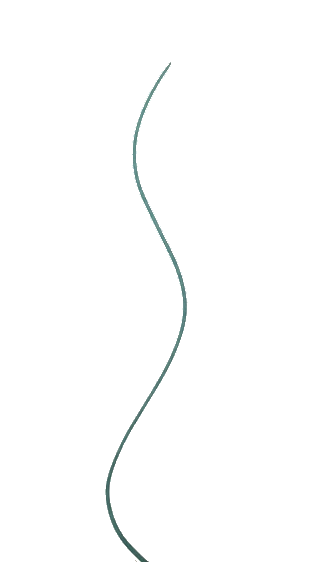 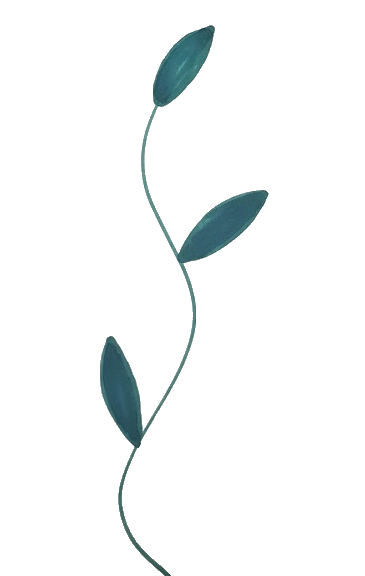 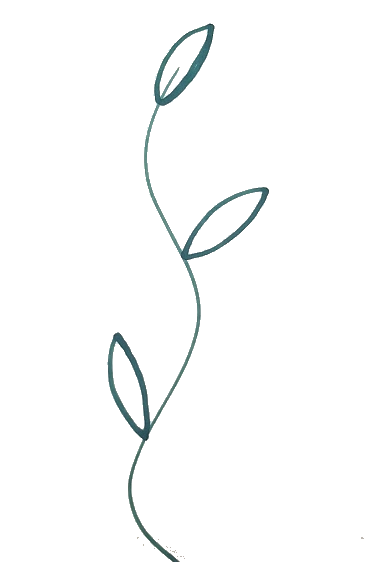 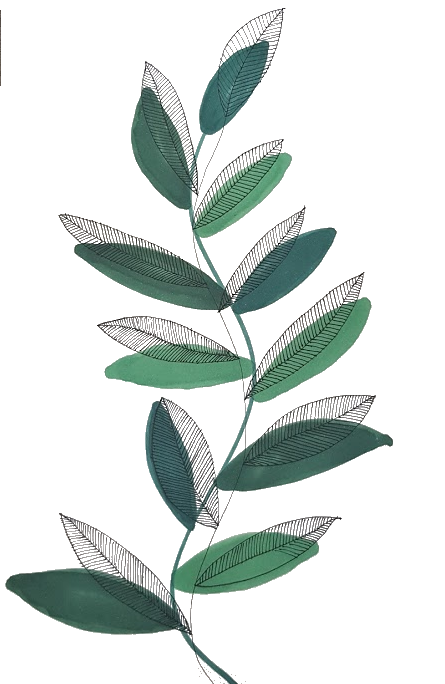 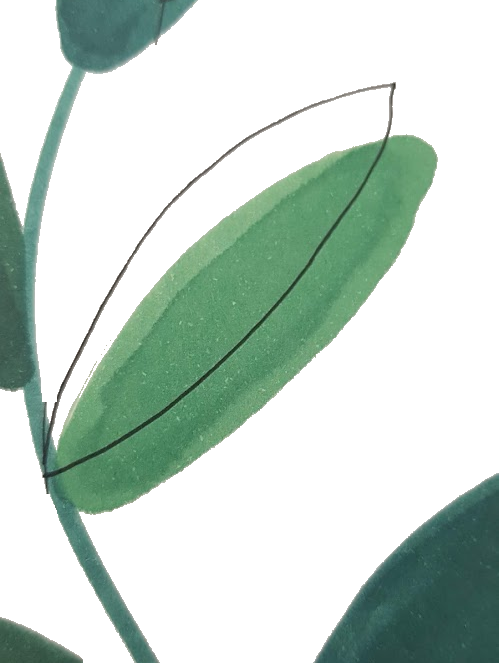 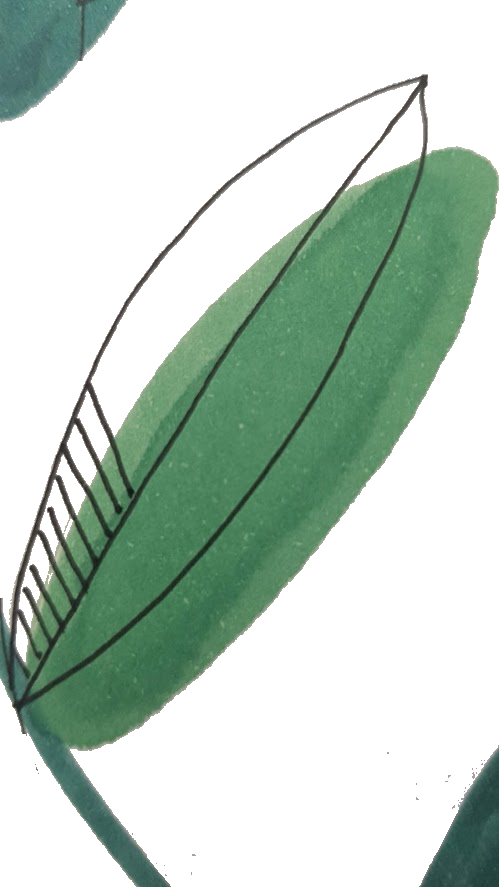 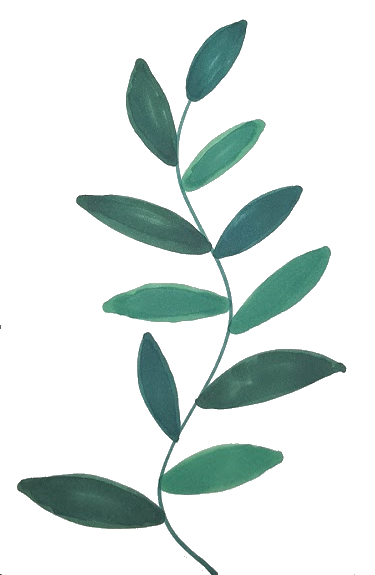 